КАК УСПЕШНУЮ ТЕСТОВУЮ РЕКЛАМУ СЛИТЬ В ТРУБУ. АНТИКЕЙС.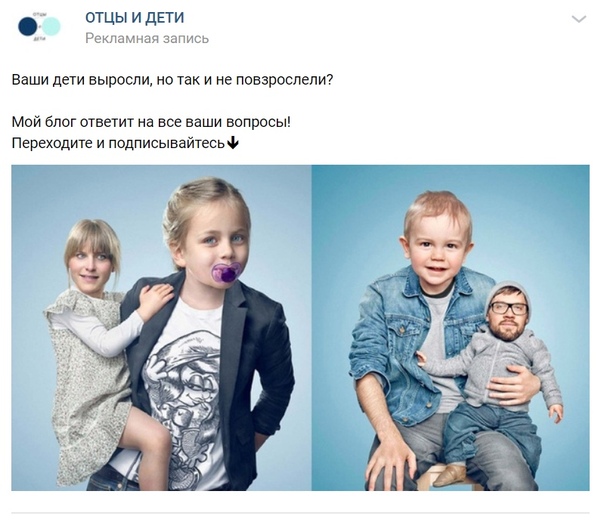 Красивый креатив? Как думаете, результативный? Ответ ниже в тексте)Всем привет!Мы в агентстве SMM Сlick нередко беремся за интересные и специфичные проекты и в этом кейсе представлен один из них.Заранее обозначим, что данный кейс о том, как важно ставить правильные цели и не бросать начатое у самого триумфа. Он создан не с целью оскорбить кого-либо или пожаловаться. А скорее наглядно показать разные сценарии использования маркетинговых инструментов. И если вы владеете бизнесом и не готовы консультировать, не умеете продавать или не готовы «докручивать» упаковку своего продукта, то возможно данный кейс поможет вам сэкономить бюджет. Но обо всем по порядку.О ПРОЕКТЕПроект «Отцы и дети» - Блог отца шестерых детей, педагога-практика с более чем тридцатилетним стажем счастливой семейной жизни. Сергей помогает любящим родителям освободиться от затянувшейся заботы о взрослых детях, а также молодым парням и девушкам (их детям)стать самостоятельными.Как вы поняли, продукт не простой, а целевая аудитория довольно узкая. Но «волка бояться — в лес не ходить» и «кто не рискует — …» ну вы поняли!☺ЦЕЛИ РЕКЛАМНОЙ КАМПАНИИ:Основные цели данной рекламной кампании:Получить первые целевые качественные обращения на бесплатную консультацию (а затем по воронке их закрывать на продающую трехмесячную программу).СПОЙЛЕР. Была ли достигнута цель?Да и Нет.Почему?Было получено конкретное обращение с целевым запросом в виде описания проблемы потенциального клиента(смотрите карусель). Однако дальнейшая обработка заявки нам не известна.☺Лайфхак. Не стоит надеяться на то, что потенциальный клиент вспомнит о вас и напишет первым спустя время.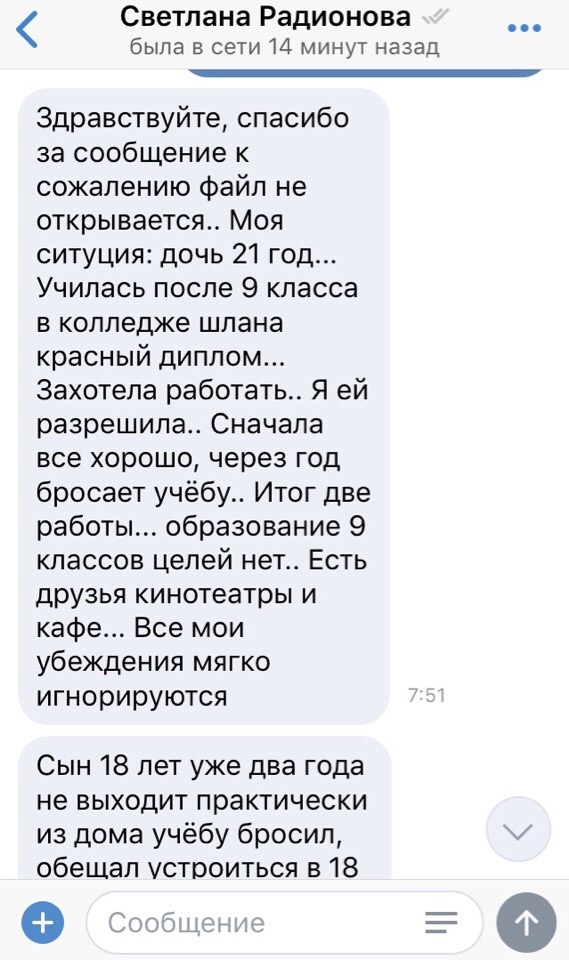 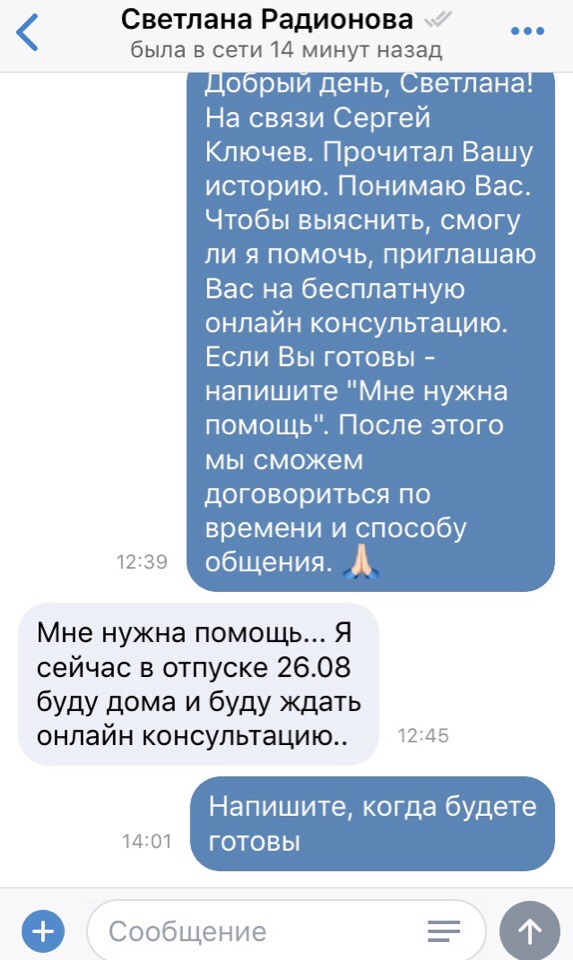 1 из 2В последствии была найдена база, которая дает целевой трафик. Подтверждением тому служат также подписки на рассылку и вовлеченность в сообществе. Посадочной страницей был2. Получить 2000 новых подписчиков в сообществоБыла ли достигнута цель?Количественная - Нет. Качественная - Да.Почему?После проведения тестовой рекламной кампании найдены наиболее выгодные связки ЦА и креативов, с помощью которых можно увеличить подписную базу и уменьшить стоимость подписчика. Согласно заданной цели стоимость подписчика должна составлять не более 2,5р. В то время как на сегодня в среднем по рынку в узкой тематике нормальной считается стоимость от 25р. Учитывая также работу с городами -милионниками (Мск и Спб) расчетная стоимость выше.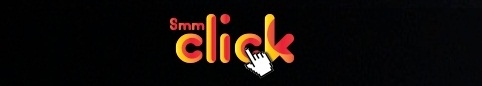 ЦЕЛЕВАЯ АУДИТОРИЯ ПРОЕКТАРодители 40-60 лет с детьми в возрасте 17-25 лет, проживающие в крупных городах РФ с ежемесячным доходом от 300т.р. Набором предполагаемых интересов получился немалым. Весь список интересов мы отобразили в майнд-карте ниже, по которой и осуществляли сбор.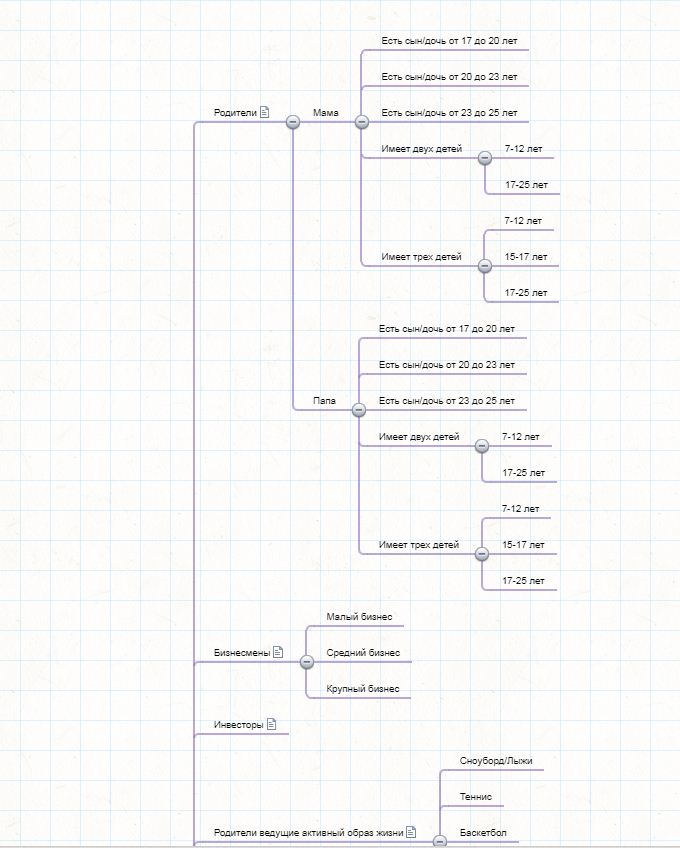 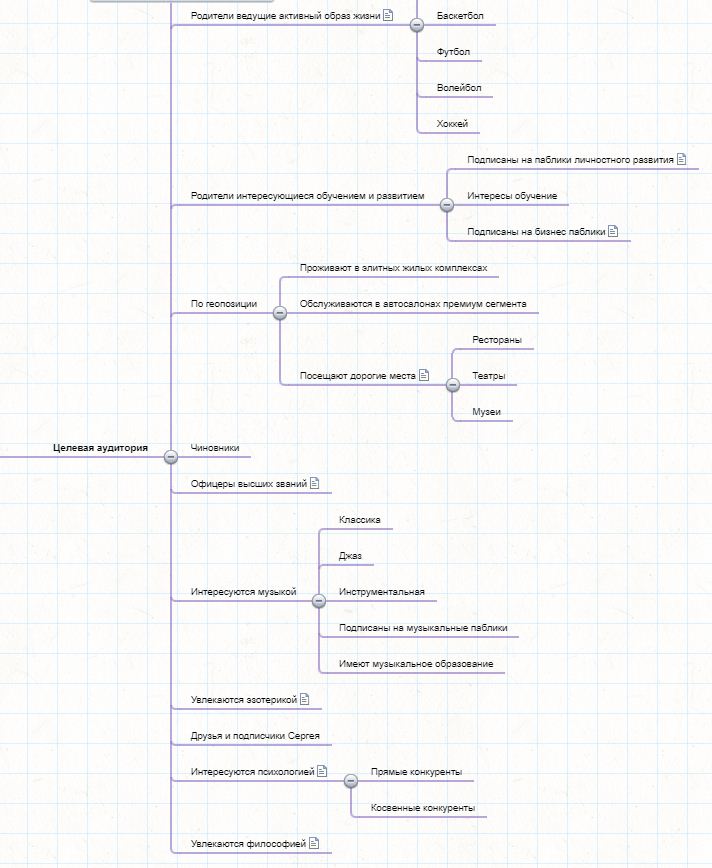 1 из 2Посадочной страницей при этом является Блог (сообщество в ВК), который был создан нами с нуля. Также для того, чтобы у новых пользователей был повод подписаться, мы составили контент-план исходя из анализа контента, который вызывал наибольший интерес нашей потенциальной ЦА на других площадках.А для формирования доверия и подведения клиентов к продажам мы оформили рассылку, где каждый новый подписавшийся получал файл с «6 проверенных шагов к полной самостоятельности взрослого ребенка» с призывом на бесплатную консультацию. В целом в группе было реализовано до 10 точек касания с упоминанием бесплатной консультации.☺Лайфхак. Используйте максимальное количество точек касания с клиентом в своем сообществе. Это дает возможность повысить конверсию в заявки.Для того, чтобы более понятно объяснить непростой продукт был оформлен раздел Товары с описанием программ и навигацией для вновь вступивших.Для подтверждения экспертности был оформлен раздел Отзывов и подключен соответствующий виджет (как показала практика это верное решение - люди чаще оставляют отзыв через виджет, чем через раздел Обсуждения).Также мы не смогли пройти мимо и личной страницы эксперта. Составили рекомендации по обязательным изменениям + ответы на вопросы КАК СДЕЛАТЬ. В результате чего вовлеченность постов от Сергея увеличилась даже на его личной странице.Все аудитории собирались через известный парсер TargetHunter .СБОР БАЗДля теста были выбраны базы:Родители от 40 до 60 лет (дети от 8 до 25 лет)Родители от 40 до 60 лет (дети от 17 до 25 лет)Состоят минимум в 5 сообществах по психологииСостоят минимум в 5 сообществах по видам спортаСостоят минимум в 5 родительских сообществахСостоят минимум в 3 сообществах по инвестициямКонкурентыПсихология в рекламном кабинете ВконтактеИнвесторы в рекламном кабинете ВконтактеБизнесмены в рекламном кабинете ВконтактеКатегории интересов для теста:Фитнес и спортОбразованиеРодителиСемья и детиБизнесПо геолокации:Москва и Санкт-ПетербургГорода России миллионникиОстальные города РоссииИ с помощью пересечения вышеупомянутых фильтров нам удалось выявить следующее:Лучшая база - конкуренты.Худшая база - виды спорта.Лучшая категория интересов - семья и дети (родители)Худшая категория интересов - фитнес и спортЛучшее гео - остальные города РоссииХудшее гео - города-миллионники(как ни странно).Да такое бывает нередко, в результате тестирования ожидаемое не совпадает с действительным. Но для этого и существует Тестовая рекламная кампания. И в дальнейшем это позволяет сэкономить немалые бюджеты.ЛУЧШИЕ КРЕАТИВЫ И РЕЗУЛЬТАТЫ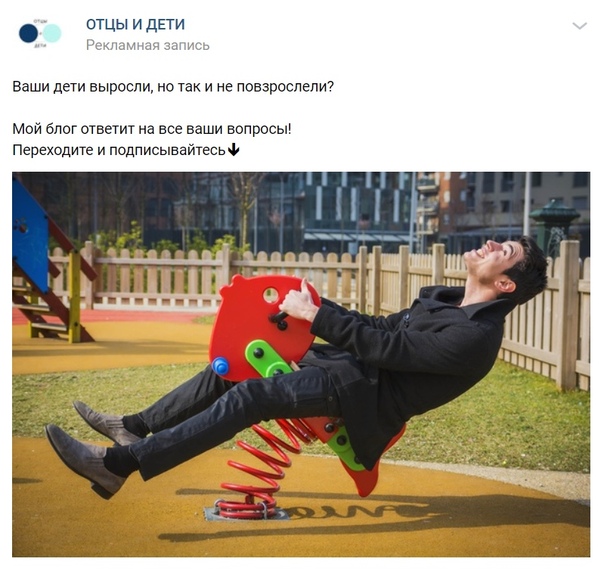 База - бизнес от 5Потрачено - 66,4 рубКлики - 5CTR - 0,602%Вступлений - 1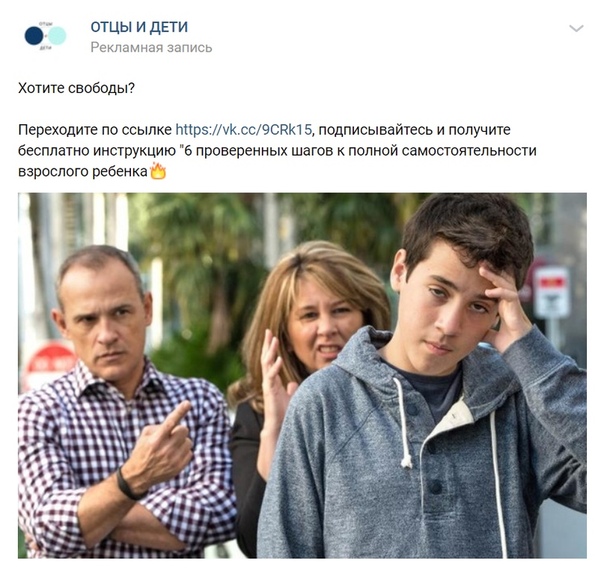 База- конкурентыГео - остальные города РоссииПотрачено - 241,86 рубКлики - 18CTR - 0,733%Вступлений - 4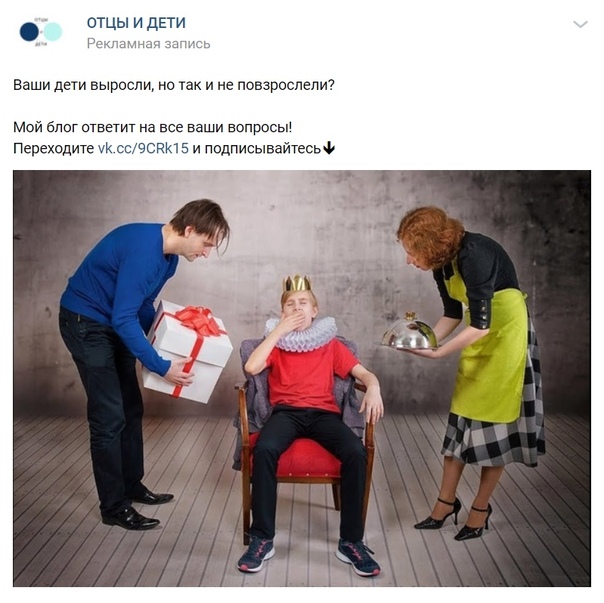 База - конкурентыГео - Москва и Санкт-ПетербургПотрачено - 249,74 рубКлики - 33CTR - 1,355%Вступлений - 4База - конкурентыГео - остальные города РоссииПотрачено - 389,58 рубКлики - 40CTR - 1,062%Вступлений - 6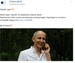 База - друзья Сергея КлючеваПотрачено - 28,38 рубКлики - 7CTR - 7,216%Вступлений - 2ХУДШИЕ КРЕАТИВЫВсе те, что получили минимальный отклик или не получили его вовсе. Листайте карусель.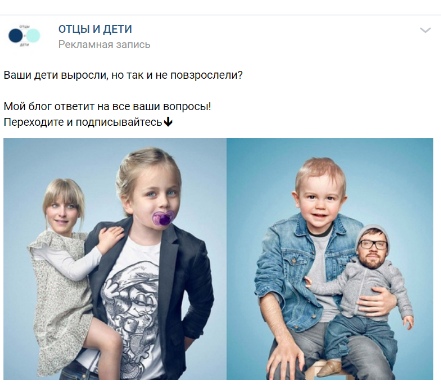 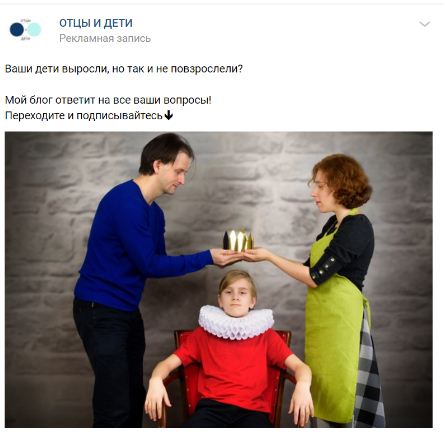 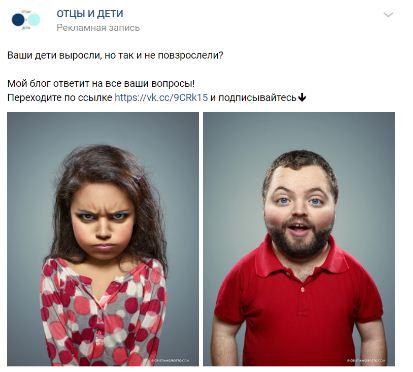 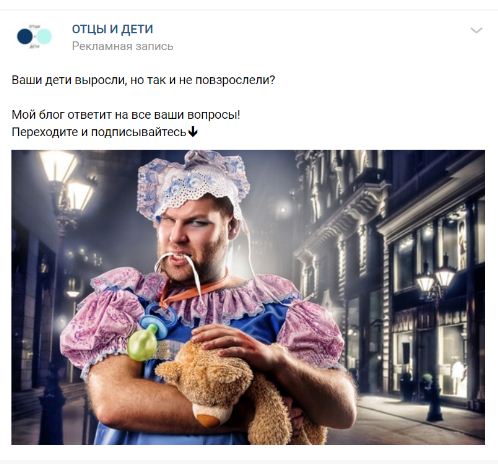 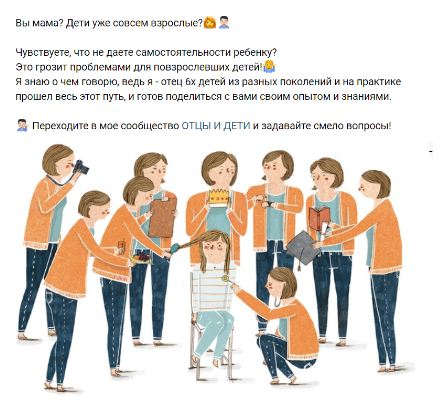 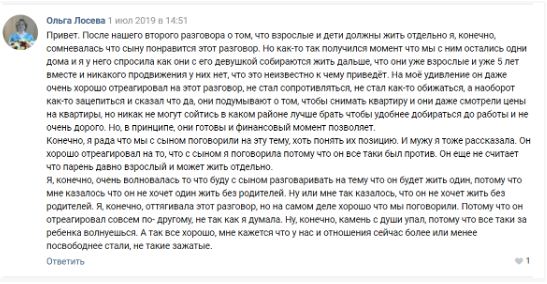 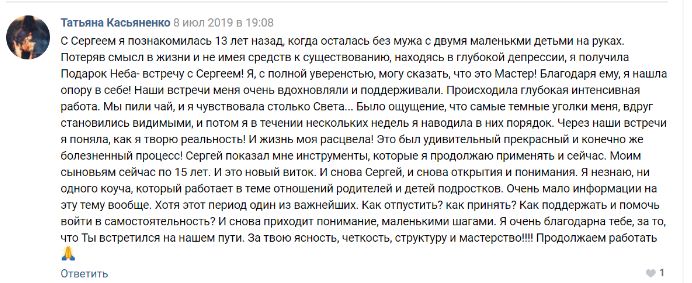 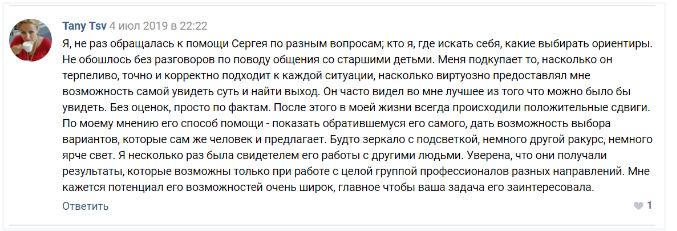 1 из 8Да, среди креативов были использованы отзывы от клиентов. Это хорошо работает в связке с аудиторией Друзей автора отзыва, но при условии многочисленной качественной аудитории.☺Лайфхак. Отзывы можно использовать в качестве рекламных креативов, например, оформив в виде рекламной записи Карусель. Если вы увидите в ленте отзыв с фото вашего друга, это привлечет ваше внимание?ОБЩАЯ СТАТИСТИКА:Итого потрачено - 5072, 92 рубПодписки в сенлер - 23Подписки в сообщество - 64Стоимость подписчика в сообщество — 79 рубСтоимость подписчика на рассылку — 220 рубКоличество обращений: 1Итог. Клиент остался недоволен результатом проведенной нами тестовой рекламной кампании и принял решение сменить команду исполнителей, а мы — в недоумении. Ведь основная работа предстояла только после тестовой рекламной кампании. С собранной (пусть и не столь многочисленной) базой подписчиков необходимо работать, прогревая рассылками, показывать экспертность и закрывать возражения. Особенно когда дело касается непростого продукта (минимальная 3х-месячная программа стоимостью 150 000 руб). И (важно!) согласованный рекламный бюджет был израсходован всего на четверть. По нехитрым подсчетам даже 1 продажа окупит все рекламные затраты, а также позволит делать допродажи.Поэтому, если ваш продукт стоимостью более 150 000руб не торопятся покупать из рекламного объявления в ленте VK, это еще не значит, что реклама сработала плохо. Возможно клиенту необходимо ответить на вопросы, показать вашу экспертность и банально напомнить о себе. Ну и в целом, стать для него чем-то большим, чем очередное сообщество с рассылкой.ВЫВОД:Таргетированная реклама – отличный и эффективный инструмент для привлечения клиентов, однако не панацея. Для достижения таких амбициозных целей необходимо проводить тестирования и на их основе докручивать полученный результат!Что мы не успели воплотить, но настоятельно рекомендуем:Масштабировать базы за счет тех, кто проявил активность, но по какой-то причине не совершил целевое действие (используя алгоритм поиска look-a-like).Использовать видео-контент. Этот формат сильнее влияет на формирование доверия и влияет сразу на большее количество органов восприятия (лучше держит внимание и позволяет рассказать просто о сложном).P.S. Если ищите тех, кто не боится браться за сложные темы и ставить амбициозные цели, то переходите по ссылке ниже в наше сообщество!